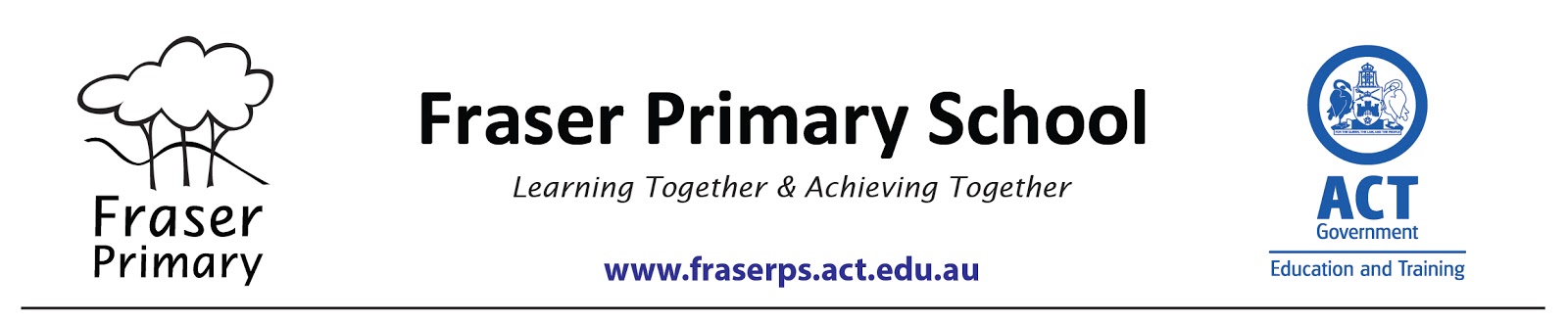 Fraser Primary School Strategic Plan 2015-2020 Belconnen NetworkEndorsement by School Principal		Name: Sue Norton			Signed: 					Date: Endorsement by School Board Chair		Name: 	Dianne Gleeson		Signed: 					Date:Endorsement by School Network Leader 	Name: Stephen Gwilliam 		Signed: 					Date:School Profile At Fraser Primary we have a commitment to ensuring: ·           Our school is a safe, welcoming, respectful and supportive environment.·           Values based education forms the foundation for all teaching and learning.·           Learning is exciting, dynamic and meets the needs of all students.·           We have high expectations of all staff and students. ·           We celebrate our achievements.·           Our school is well resourced with excellent staff, facilities, equipment and technology.·           A strong relationship between home and school is fostered and contributions from staff, students and our community are encouraged and valued.·           We are an environmentally sustainable community. ·           We have fun, play and aim to achieve our best.The National School Improvement Tool (NSIT) is our primary source of self-assessment, with both executive and teaching staff analysing our performance and identifying supporting evidence against the 9 domains. In addition we have used student data (NAPLAN, PIPS, Directorate and school targets), stakeholder perception data (National School Surveys and Climate Surveys) and the National Safe Schools Framework to ascertain priorities.Improvement in student literacy and numeracy outcomes will be an ongoing priority with a deepening focus on developing teacher capacity, data collection and analysis, differentiation and curriculum delivery.  Strategic approaches to partnerships with community will also remain a major focus.  Continuing to strengthen existing community partnerships and build new partnerships that are focused on learning for all will bring richness to our growth.In terms of the NSIT, our priorities are:Domain 2: Analysis and Discussion on DataDomain 7: Differentiated Teaching and LearningDomain 8: Effective Pedagogical PracticesDomain 9: School-Community Partnerships Preschool educators undertake self-reflection against the National Quality Standards.  Parent/Carer feedback is sought through surveys, both electronically and hard copies.  This feedback forms the basis of our Quality Improvement Plan in the preschool setting, which is incorporated into our Strategic Plan.  The Preschool Assessment completed by the Child Protection Regulatory Unit is also used to form our plan.Strategic Priority 1: Improve student outcomes in literacy and numeracy by building teacher capacity through using an evidence based approach Outcomes to be achieved:There is a higher percentage of students making expected or above expected growth as measured by PIPS and NAPLAN targetsTargetsBy the end of 2020 the school will:achieve the Education Directorate NAPLAN mean score targets in reading and numeracy achieve a 5% point improvement (1% each year) in the percentage of year 3 and year 5 students in the top two bands, based on the 2012-2015 four year average in writing, spelling, numeracy achieve a 2% point improvement (each year, over the life of the plan 10% in total) in the proportion of within school match students achieving expected growth in NAPLAN, based on the 2015 four year averageincrease the % of students making expected or above expected growth in PIPS (maths) from 84% in 2015 to 90% in 2020 and in PIPS (reading) to 95% consistently each year throughout the life of the planNational Quality Standard Area covered by this priority QA1 Educational Program and Practice QA7 Leadership and Service Management Strategic Priority 2: Develop a strategic approach to partnerships with community organisations to support student learningOutcomes to be achieved:Parent/carers will be more connected to community organisations to support their child’s developmentParent/carers/students continue to value Fraser Primary School as the hub of the communityImplementation of GAfE will improve home/school learning partnershipsTargetsBy the end of 2020 the school will achieve an increase in the percentage of:student satisfaction, ‘Overall I am satisfied I am getting a good education at this school’ from 94% in 2015 to 99% in 2020parent satisfaction, ‘community partnerships are valued and maintained’ from 87% in 2015 to 92% in 2020parent satisfaction, ‘computer technology is an integral part of learning and teaching at my child’s school’ from 88% in 2015 to 93% in 2020student satisfaction, ‘at this school I have access to equipment such as computers, Internet and digital cameras from 86% in 2015 to 91% in 2020families accessing community organisations and businesses to assist their children with learning needs over the strategic planNational Quality Standard Area covered by this priority QA1 Educational Program and Practice QA6 Collaborative Partnerships with families and communities  Key Improvement Strategy 1Differentiate teaching and learning to meet the needs of all studentsOutcomes to be achievedTeachers react responsively to all learners’ needsDifferentiation is visible in all learning environmentsAppropriate adjustments have been made for students with additional learning needsParents/carers are partners in their child’s education and have an understanding of their child’s learning needsKey Performance IndicatorsAll teaching programs show evidence of differentiated learningAll identified students have an individual learning plan (ILP)A high proportion of students achieve ILP SMART goalsIncreased percentage of parents/carers indicate their child’s learning needs are being metAll students P-6 will have a digital portfolio containing evidence of differentiated learningKey Improvement Strategy 2Embed a culture of data analysis to inform teachingOutcome to be achievedA whole school consistent approach to collect, analyse and act on dataA range of assessment tools are used to identify each student’s learning needsAll staff (P-6) use data to inform teachingKey Performance IndicatorsFlexible groupings will operate in all learning environmentsIncrease the proportion of staff who use a broad range of student achievement data to track student progressEffective use of school’s student data tracking systems by all staff  Increase the proportion of students who agree teachers provide them with useful feedback about their workKey Improvement Strategy 3Embed effective pedagogical practices   Outcome to be achievedWhole-school teaching practices are research based and reflect our visionAll teachers and leaders are committed to implementing effective teaching practicesSchool leaders provide teachers with opportunities for coaching and mentoring to improve practiceTeachers routinely adjust their practice based on effective feedbackKey Performance IndicatorsEvidence of effective pedagogical practice implemented across the schoolEvidence of effective feedback provided to all educators	 by school leaders and colleaguesEvidence of teachers (P-6) working collaboratively to implement research based whole school practices				Key Improvement Strategy 4Embed systematic curriculum delivery across the schoolOutcome to be achievedVertical alignment of the Australian CurriculumEssential skills drive the teaching and learning cycleKey Performance IndicatorsEvidence of coherence of curriculum documents to Australian curriculumIncrease the proportion of students achieving essential skills in literacy and numeracyKey Improvement Strategy 5Continue to develop every child’s social, emotional and physical wellbeingOutcome to be achievedThe school community understands and practices a Growth MindsetThe school community values and regularly engages in a healthy and active lifestyleKey Performance IndicatorsIncreased proportion of staff, students and community members:demonstrate a Growth Mindsetmake healthier food choices, andparticipate in active school events Increased proportion of students who feel safe at schoolKey Improvement Strategy 1Build on opportunities to engage parent/carers in their child’s learningOutcome to be achievedParents/carers can access and be involved in their child’s learning anytime, anywhereParent/carers/students continue to value Fraser Primary as the hub of the communityImplementation of GAfE to improve home/school learning partnershipsKey Performance IndicatorsIncreased participation in parent/carer information sessionsIncrease the proportion of families accessing student learning through a range of means e.g. blogs, GAfE, digital portfolios Parents/carers accessing a range of mechanisms, such as the blog and digital portfolios to provide feedback to their childParents/carers provide feedback about the School Improvement agendaKey Improvement Strategy 2Establish a strategic approach to targeted partnership development with community organisations and businesses to support student learningOutcome to be achievedCommunity partnerships are effective and contribute to improving student outcomesStrong partnerships between Fraser Primary and community organisations and businessesKey Performance IndicatorsAgencies working in partnership with the school to identify the needs of studentsIncrease in the percentage of parents/carers who agree community partnerships are valuedIncreased proportion of parent/carers accessing external organisations and service providers available to enhance children’s learning and well-being